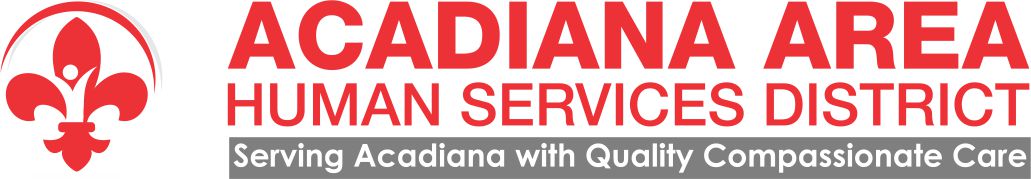 PUBLIC NOTICEThe Board of Directors and the Board Bylaws Committeeof Acadiana Area Human Services Districtwill conduct its meeting on:Monday, June 26, 2023at 3:15pmat302 Dulles DriveLafayette, LA  70506**Bylaws Committee will meet immediately upon adjournment of the Board meeting**Both meetings are open to the public.